Miller Arts Scholars
Application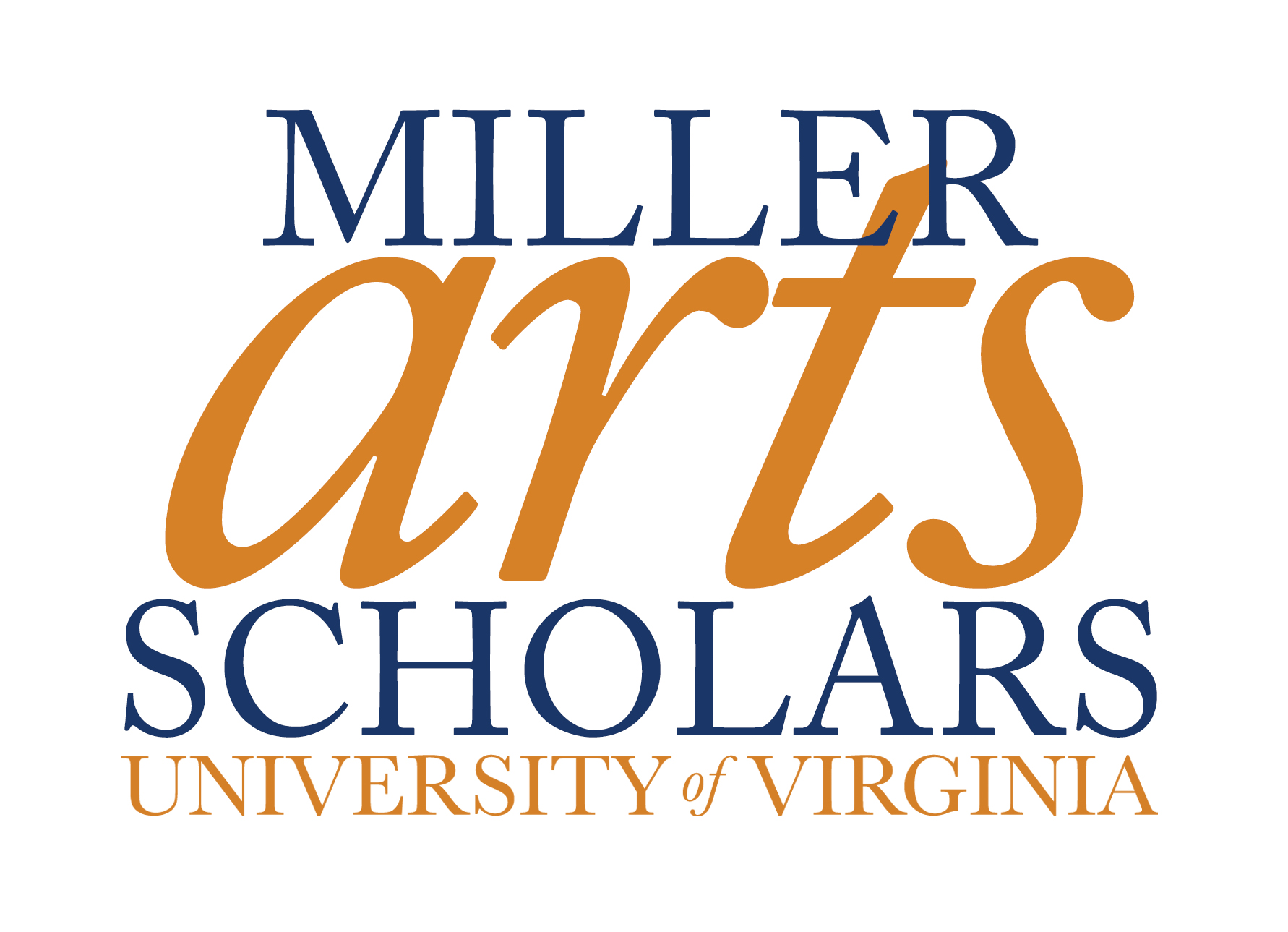 I. ELIGIBILITYApplicants should display involvement in the arts and excellence in courses specific to their disciplines, with a recommended GPA of 3.400 or higher in all arts courses and a cumulative GPA of 3.200 or higher. Additionally, Arts Scholars are required to enroll in a minimum of four, credit-bearing art courses within their respective nominating department between their second and fourth year of study. In Studio Art and Drama, one of these courses should be at 3000 level or above. In Dance, two of these courses should be at the 3000 level or above selected from two distinct areas: Movement Practice, Creative Process, Critical or Somatic Studies. In Music, two of these courses should be at the 3000 level or above, including at least one MUSI course.II. APPLICATION INSTRUCTIONSPlease provide all items listed below as one attached pdf (except Faculty Recommendation Letter(s)) to Michael Rasbury at mr2xk@virginia.edu by the deadline. Your combined pdf should be named like “lastnamefirstname_application.pdf.” Miller Arts Scholars ApplicationPlease complete pages 2-3, which includes a 500-word personal statement.ResumeUVA transcriptUnofficial transcripts are welcome.Portfolio (If you submit links, check to be sure that they are accessible to anyone, preferably testing on more than one device. Examples from High School discouraged.)Create a page called “Portfolio Examples” and include it with your pdf package. Visual Artists:  Include up to seven, high resolution still images and/or weblinks to a total of five-minutes of video, film, or audio work with relevant descriptions (date, title, dimensions, medium, description including role in production if it is collaborative work). Musicians: Include weblinks to two contrasting examples totaling no more than five-minutes with descriptions of each (Vimeo, YouTube, SoundCloud, etc.)Performing artists and Media submissions: Include weblinks to two contrasting examples totalling no more than five-minutes with descriptions for each (Vimeo, YouTube, SoundCloud, etc.)Creative writers may submit up to two manuscript examples, no longer than five pages each. Recommendation Letter (At least one required)Faculty recommenders should scan their letter and send in a separate email as a pdf.Application InformationI am applying to be a Miller Arts Scholar in:  Dance	 Drama	 Music	 Studio Art	 Other:      PERSONAL INFORMATIONACADEMIC INFORMATIONFACULTY RECOMMEDATIONPlease have faculty scan and email recommendation letter to mr2xk@virginia.edu.Personal StatementTell us about your interest in becoming a Miller Arts Scholar and how this opportunity relates to larger goals. (500-word limit)Name:      Name:      Pronouns:      Pronouns:      Year:       (Ex. First Year, Second Year)Year:       (Ex. First Year, Second Year)Year:       (Ex. First Year, Second Year)Year:       (Ex. First Year, Second Year)School Address:      School Address:      School Address:      School Address:      Telephone:      Telephone:      Telephone:      Telephone:      UVA Email ID:      Nine Digit Campus ID:       Nine Digit Campus ID:       Seven Digit SIS ID:       Intended major(s)/minor:      Cumulative GPA:     Please list all discipline-specific courses you have completed at UVa and the grades you have received. Ex. (DRAM 2020, Acting 1, B+; DRAM 2620, Sound Design, A)Please list any additional examples of participation in the arts during your time at UVa, such as other arts courses, performances, exhibitions, etc. Ex. (Othello, Desdemona, UVA Drama, 2017; Hoos in Treble, Soprano, 2018)Faculty name:      Faculty department:      Faculty email:      